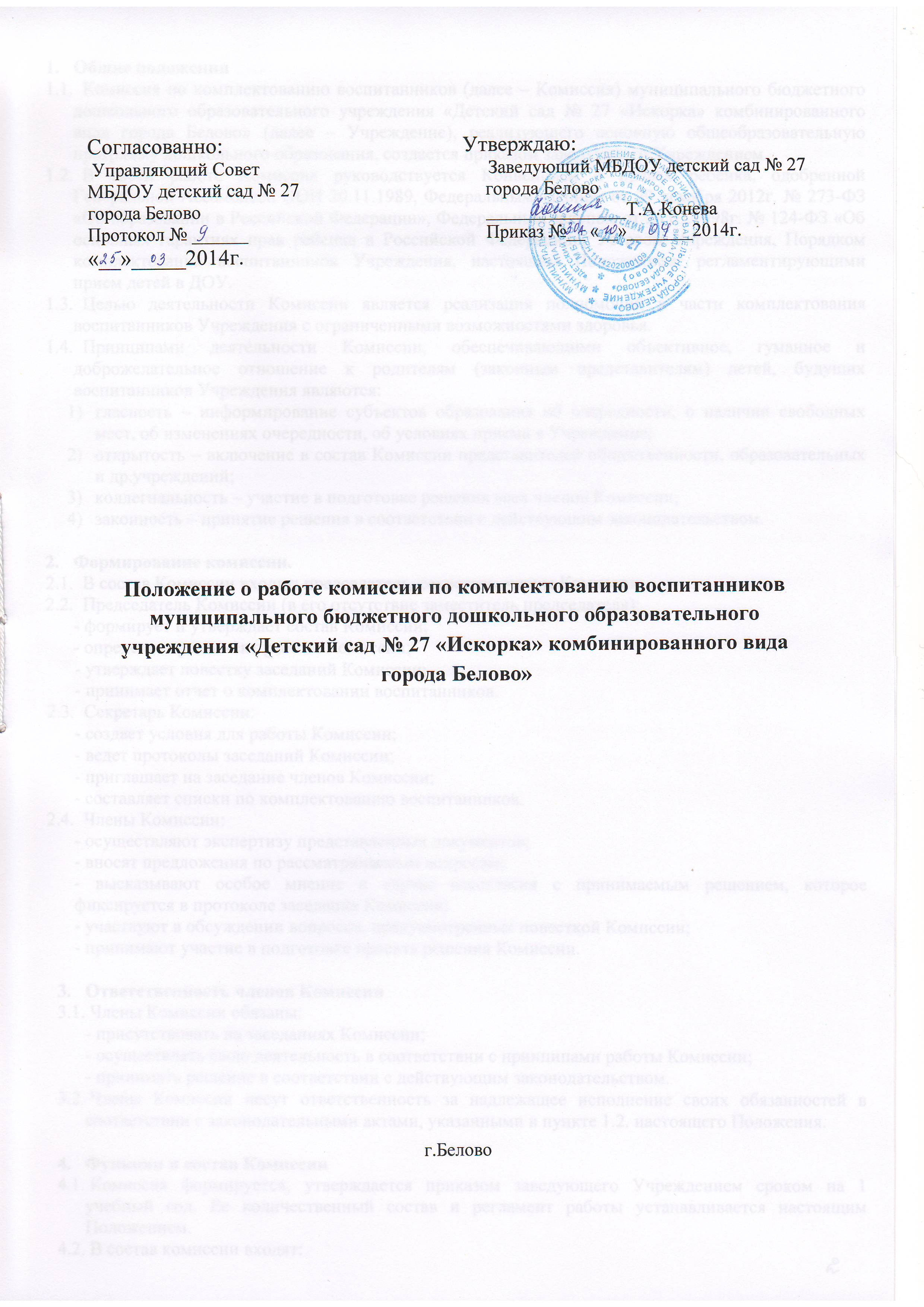 Общие положения  Комиссия по комплектованию воспитанников (далее – Комиссия) муниципального бюджетного дошкольного образовательного учреждения «Детский сад № 27 «Искорка» комбинированного вида города Белово» (далее – Учреждение), реализующего основную общеобразовательную программу дошкольного образования, создается приказом заведующего Учреждением.  В своей работе Комиссия руководствуется Конвенцией о правах ребенка, одобренной Генеральной Ассамблеей ООН 20.11.1989, Федеральным законом от 29 декабря 2012г. № 273-ФЗ «Об образовании в Российской Федерации», Федеральным законом от 24.07.1998г. № 124-ФЗ «Об основных гарантиях прав ребенка в Российской Федерации», Уставом Учреждения, Порядком комплектования воспитанников Учреждения, настоящим Положением, регламентирующими прием детей в ДОУ.  Целью деятельности Комиссии является реализация полномочий в части комплектования воспитанников Учреждения с ограниченными возможностями здоровья.  Принципами деятельности Комиссии, обеспечивающими объективное, гуманное и доброжелательное отношение к родителям (законным представителям) детей, будущих воспитанников Учреждения являются:гласность – информирование субъектов образования об очередности, о наличии свободных мест, об изменениях очередности, об условиях приема в Учреждение;открытость – включение в состав Комиссии представителей общественности, образовательных и др.учреждений;коллегиальность – участие в подготовке решения всех членов Комиссии;законность – принятие решения в соответствии с действующим законодательством.Формирование комиссии.  В состав Комиссии входят: председатель, секретарь, члены Комиссии.  Председатель Комиссии (в его отсутствие заместитель председателя):- формирует и утверждает состав Комиссии;- определяет регламент работы Комиссии;- утверждает повестку заседаний Комиссии;- принимает отчет о комплектовании воспитанников.  Секретарь Комиссии:- создает условия для работы Комиссии;- ведет протоколы заседаний Комиссии;- приглашает на заседание членов Комиссии;- составляет списки по комплектованию воспитанников.  Члены Комиссии:- осуществляют экспертизу представленных документов;- вносят предложения по рассматриваемым вопросам;- высказывают особое мнение в случае несогласия с принимаемым решением, которое фиксируется в протоколе заседания Комиссии;- участвуют в обсуждении вопросов, предусмотренных повесткой Комиссии;- принимают участие в подготовке проекта решения Комиссии.Ответственность членов Комиссии Члены Комиссии обязаны:- присутствовать на заседаниях Комиссии;- осуществлять свою деятельность в соответствии с принципами работы Комиссии;- принимать решение в соответствии с действующим законодательством. Члены Комиссии несут ответственность за надлежащее исполнение своих обязанностей в соответствии с законодательными актами, указанными в пункте 1.2. настоящего Положения.Функции и состав Комиссии Комиссия формируется, утверждается приказом заведующего Учреждением сроком на 1 учебный год. Ее количественный состав и регламент работы устанавливается настоящим Положением. В состав комиссии входят:4.2.1. Председатель Комиссии: заведующий Учреждением;4.2.2. Члены Комиссии:   - представитель Управляющего Совета Учреждения;   - старший воспитатель Учреждения;   - председатель МО.  Основными задачами Комиссии являются соблюдение и защита социальных прав родителей (законных представителей) при зачислении детей в Учреждение.  Функциями Комиссии является:- контроль правильности ведения учета и комплектования будущих воспитанников в соответствии с законодательством Российской Федерации;- контроль полноты и правильности оформления пакета документов, предоставляемого родителями (законными представителями) при постановке ребенка на очередь для поступления в Учреждение.Регламент деятельности Комиссии Режим работы Комиссии: с 25 мая по 01 июня (рассмотрение и утверждение списков о включении в комплектование). Заседание Комиссии протоколируется в обязательном порядке. Все вопросы решаются путем открытого голосования. Протокол подписывается всеми членами Комиссии. После проведенного комплектования, список детей передается заведующему Учреждением для издания приказа, который размещается на информационном стенде Учреждения в течение 5 рабочих дней.Каждому родителю (законному представителю) ребенка, включенного в комплектование, в течение двух недель направляется уведомление о предоставлении места в Учреждении под роспись о его получении.	Контроль за работой Комиссии Контроль за работой Комиссии осуществляет МКУ «Управление образования города Белово» и Управляющий совет Учреждения. Комиссия, по запросу контролирующих органов, предоставляет отчет о своей деятельности. Согласованно:                                            Утверждаю: Управляющий Совет                                                 Заведующий МБДОУ детский сад № 27МБДОУ детский сад № 27                                        города Беловогорода Белово                                                             _______________Т.А.КоневаПротокол № ______                                                   Приказ №__ «__»_______2014г.«__»_____2014г.Положение о работе комиссии по комплектованию воспитанниковмуниципального бюджетного дошкольного образовательногоучреждения «Детский сад № 27 «Искорка» комбинированного вида города Белово»г.Белово